На приложеној слици означи главне и споредне стране света користећи међународни систем ознака.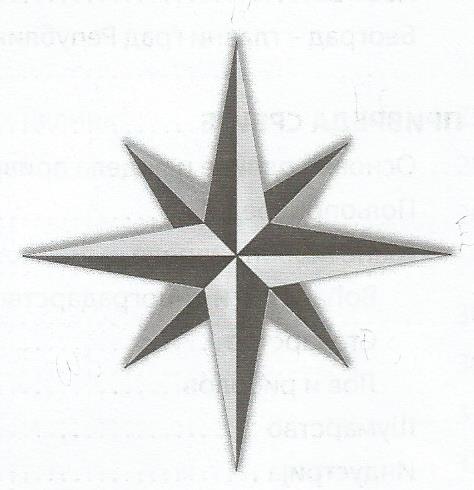 Допуни следеће реченице појмовима који недостају:Васиону, бесконачно велики простор који нас окружује и у коме се налази безброј васионских тела, називамо још и ______________________________ или _______________________________________.Сунце припада групи васионских тела која називамо ___________________________.Земљин природни сателит је __________________________.Земља није правилна лопта зато што је на Екватору испупчена, а на половима спљоштена. Тело оваквог облика назива се __________________________________.Допиши на линије одговарајуће датуме у којима Сунчеви зраци падају под правим углом:на Екватор			_________________________________на северни повратник		_________________________________на јужни повратник		_________________________________На слици је шематски приказана Земља гледана са Северног пола и њена путања око Сунца. Стрелицама обележи смер ротације и револуције Земље.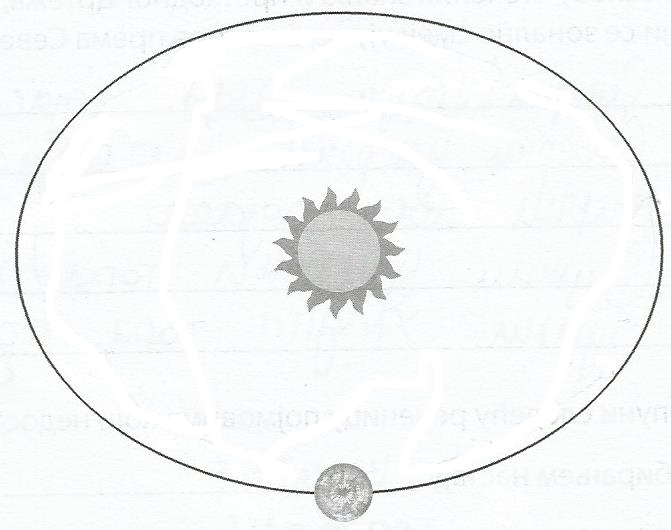 Допуни реченицу тако што ћеш уписати одговарајуће датуме на линије. На северној Земљиној полулопти најдужа обданица је _____________________________, а најкраћа је _____________________________.